	Spring term 2024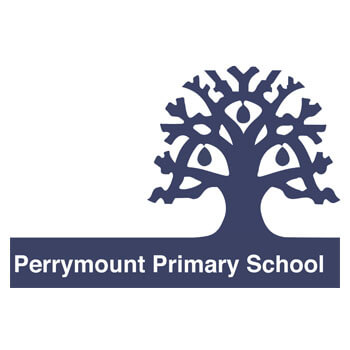 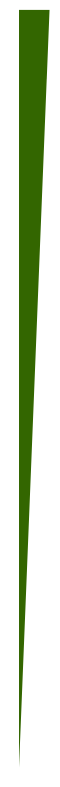   Perrymount Literacy Newsletter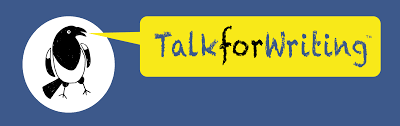 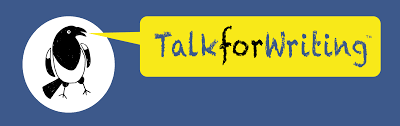 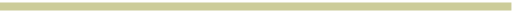 